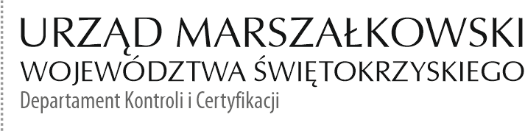 KC-I.432.167.1.2023	                                                                                       Kielce, dn. 22.06.2023 r.INFORMACJA POKONTROLNA NR KC-I.432.167.1.2023/MK-1z kontroli w trakcie realizacji projektu nr RPSW.12.01.00-26-0067/20 pn. „Poprawa efektywności energetycznej budynków użyteczności publicznej Powiatu Buskiego - Termomodernizacja budynków oświatowych”, realizowanego w ramach Działania  RPSW.12.01.00. „Poprawa efektywności energetycznej w budynkach użyteczności publicznej – REACT-EU ”, 12 Osi priorytetowej - 
„REACT-EU dla Świętokrzyskiego” Regionalnego Programu Operacyjnego Województwa Świętokrzyskiego na lata 2014 - 2020, polegającej na weryfikacji dokumentów w zakresie prawidłowości przeprowadzenia właściwych procedur dotyczących udzielania zamówień publicznych, przeprowadzonej na dokumentach w siedzibie Instytucji Zarządzającej Regionalnym Programem Operacyjnym Województwa Świętokrzyskiego na lata 2014 – 2020 w dniu 25 maja 2023 roku.I. INFORMACJE OGÓLNE:1. Nazwa i adres badanego Beneficjenta:Powiat BuskiUl. Mickiewicza 15, 28-100 Busko-Zdrój2. Status prawny Beneficjenta:Wspólnoty samorządowe - powiatII. PODSTAWA PRAWNA KONTROLI:Niniejszą kontrolę przeprowadzono na podstawie art. 23 ust. 1 w związku z art. 22 ust. 4 ustawy z dnia 11 lipca 2014 r. o zasadach realizacji programów w zakresie polityki spójności finansowanych 
w perspektywie finansowej 2014-2020 (Dz.U. z 2020 r., poz. 818 j.t.).III. OBSZAR I CEL KONTROLI:Cel kontroli stanowi weryfikacja dokumentów w zakresie prawidłowości przeprowadzenia przez Beneficjenta właściwych procedur dotyczących udzielania zamówień publicznych 
w ramach realizacji projektu nr RPSW. RPSW.12.01.00-26-0067/20 pn. „Poprawa efektywności energetycznej budynków użyteczności publicznej Powiatu Buskiego - Termomodernizacja budynków oświatowych”.Weryfikacja obejmuje dokumenty dotyczące udzielania zamówień publicznych związanych z wydatkami przedstawionymi przez Beneficjenta we wniosku o płatność nr RPSW.12.01.00-26-0067/20-005.Kontrola przeprowadzona została przez Zespół kontrolujący złożony z pracowników Departamentu Kontroli i Certyfikacji Urzędu Marszałkowskiego Województwa Świętokrzyskiego z siedzibą w Kielcach, w składzie:Małgorzata Kowalczyk  (kierownik Zespołu Kontrolnego),Marek Bartkiewicz (członek Zespołu Kontrolnego).IV. USTALENIA SZCZEGÓŁOWE:W wyniku dokonanej w dniu 25 maja 2023 roku weryfikacji dokumentów dotyczących zamówień udzielonych w ramach projektu nr RPSW.12.01.00-26-0067/20, przesłanych do Instytucji Zarządzającej Regionalnym Programem Operacyjnym Województwa Świętokrzyskiego na lata 2014 – 2020 przez Beneficjenta za pośrednictwem Centralnego systemu teleinformatycznego SL2014, Zespół kontrolny ustalił co następuje.Beneficjent w ramach realizacji projektu przeprowadził w trybie określonym w art. 275 pkt 1 ustawy z dnia 11 września 2019 r. Prawo zamówień publicznych (Dz. U. z 2021 r. poz. 1129), zwanej dalej „ustawa Pzp” postępowanie o udzielenie zamówienia publicznego, które zostało wszczęte w dniu 13.05.2022 r.  poprzez publikację ogłoszenia o zamówieniu w Biuletynie Zamówień Publicznych pod numerem 2022/BZP 00158371/01, które dotyczyło Robót budowlanych – „Poprawa efektywności energetycznej budynków użyteczności publicznej Powiatu Buskiego - Termomodernizacja budynków oświatowych”.W odpowiedzi na opublikowane ogłoszenie o zamówieniu wpłynęły trzy oferty. Efektem rozstrzygnięcia przedmiotowego postępowania było podpisanie przez Zamawiającego  3 Umów 
z  trzema Wykonawcami na 3 zadania, tj.:- na zadanie nr 1 pn. Budynek internatu Zespołu Szkół Techniczno-Informatycznych w Busku-Zdroju Al. A. Mickiewicza 23 w dn. 25.07.2022r. zawarta z firmą BIPV System sp. z o.o. Rzeszów, na kwotę 1.112.984,87 zł brutto, - na zadanie  Nr 2  pn. Budynek szkoły Zespołu Szkół Techniczno-Informatycznych w Busku Zdroju Al. A. Mickiewicza 23 w dn. 29.07.2022r. zawarta z firmą Wik-Wero Mazur Grażyna Kielce na kwotę 890.000,00 zł brutto, - na zadanie nr 3 pn. Budynek Internatu I Liceum Ogólnokształcącego w Busku -Zdroju 
Al. A. Mickiewicza 23 w dn. 25.07.2022r. zawarta z firmą Spółdzielnia rzemieślnicza w Busku Zdroju na kwotę 707.627,19 zł brutto.  Kontrolujący ustalili, że Zamawiający określił termin wykonania  przedmiotu umów dot. Zadania 1  nr ZP.273.2.1.2022, dot. Zadania 2 nr ZP.273.2.2.2022, dot. Zadania 3 nr ZP.273.2.3.2022 - w § 2  ww. umów tj. do 6 miesięcy od podpisania umowy  (z zastrzeżeniem, że wymiana instalacji dwa miesiące od podpisania umowy). Ponadto Zespół kontrolny stwierdził, że w odniesieniu do realizacji przedmiotowych umów nr dot. Zadania 1 nr ZP.273.2.1.2022, dot. Zadania 2 nr ZP.273.2.2.2022, dot. Zadania 3 nr ZP.273.2.3.2022  na roboty budowlane zamówienia zostały zrealizowane w terminie wynikającym z umowy oraz harmonogramów rzeczowo-finansowych. Wykonawcy zachowali termin 6 miesięcy od podpisania umowy na zgłoszenie gotowości do odbioru prac, co potwierdzają zapisy w protokołach odbioru końcowego robót budowlanych. Za wykonane roboty Zamawiający zrealizował następujące wydatki:Zadanie nr 1 Faktura - Zadanie 1 nr 2/08/2022  z dn. 30.08.2022r. na kwotę  364 996,28zł.Faktura korygująca K3 - Zadanie 1  z dn.09.09.2022r. na kwotę (minus) -94 396,28zł.Faktura - Zadanie 1  nr 1/10/2022 z dn. 25.10.2022r. na kwotę 290 112,62zł.Faktura – Zadanie 1 nr 1/12/2022 z dn. 09.12.2022r. na kwotę 163 290,34 zł.Faktura – Zadanie 1 nr 2/12/2022 z dn. 21.12.2022r. na kwotę 165 997,04 zł.Zadanie nr 2 Faktura Zadanie 2 nr 5/10/2022 z dn. 17.10.2022r. na kwotę 453 600,00zł.Faktura Zadanie 2  nr 5/12/2022 z dn. 14.12.2022r na kwotę 405 092,38zł.Faktura Zadanie 2 nr F1/01/2023 z dn. 02.01.2022r. na kwotę 254 292,48 zł.      Zadanie nr 3Faktura - Zadanie 3  FA/28/2022/S  z dn. 31.08.2022r. na kwotę 123 336,00zł.Faktura - Zadanie 3  FA/38/2022/S  z dn. 19.10.2022r. na kwotę 177 550,00zł. Faktura – Zadanie 3, Fa3/2023/S z dn. 07.02. 2023r. na kwotę 151 200,00 zł.Faktura – Zadanie 3, Fa 1/2023/S z dn. 23.01.2023r. na kwotę 147 310,51 zł.Faktura – Zadanie 3, Fa 41/2022/S z dn. 31.10.2022r. na kwotę 108 230,68 zł.W wyniku weryfikacji dokumentacji ustalono, że roboty zostały zrealizowane na łączną kwotę  
2 710 612,00 zł brutto, z czego kwota 1 720 291,00 zł brutto dotyczy wydatków objętych wnioskiem o płatność nr RPSW.12.01.00-26-0067/20-005. Postępowanie o udzielenie zamówienia zostało zweryfikowane przy wykorzystaniu listy sprawdzającej stanowiącej dowód nr 1 do Informacji pokontrolnej.W wyniku weryfikacji dokumentacji związanej z udzieleniem zamówienia publicznego, którego przedmiotem był wybór wykonawcy na roboty budowlane dot. Poprawy efektywności energetycznej budynków użyteczności publicznej Powiatu Buskiego - Termomodernizacja budynków oświatowych., IZ RPOWŚ na lata 2014-2020 nie stwierdzono nieprawidłowości.V. REKOMENDACJE I ZALECENIA POKONTROLNE:W wyniku przeprowadzonej kontroli kontrolujący odstąpili od formułowania zaleceń pokontrolnych. Niniejsza Informacja pokontrolna zawiera 4 strony oraz 1 dowód, który dostępny jest 
do wglądu w siedzibie Departamentu Kontroli i Certyfikacji, Al. IX Kielc 4, 25 – 516 Kielce.Dokument sporządzono w dwóch jednobrzmiących egzemplarzach, z których jeden zostaje przekazany Beneficjentowi. Drugi egzemplarz oznaczony terminem „do zwrotu” należy odesłać na podany powyżej adres w terminie 14 dni od dnia otrzymania Informacji pokontrolnej.Jednocześnie informuje się, iż w ciągu 14 dni od dnia otrzymania Informacji pokontrolnej Beneficjent może zgłaszać do Instytucji Zarządzającej pisemne zastrzeżenia, co do ustaleń w niej zawartych. Zastrzeżenia przekazane po upływie wyznaczonego terminu nie będą uwzględnione.Kierownik Jednostki Kontrolowanej może odmówić podpisania Informacji pokontrolnej informując na piśmie Instytucję Zarządzającą o przyczynach takiej decyzji.Kontrolujący: IMIĘ I NAZWISKO: Małgorzata Kowalczyk  ……………………………………...IMIĘ I NAZWISKO: Marek Bartkiewicz …………………………………..……….        Kontrolowany/a:                                                                                                     .…………………………………